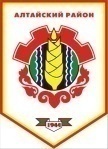 Российская ФедерацияРеспублика ХакасияСовет депутатов Аршановского сельсоветаАлтайского района Республики ХакасияРЕШЕНИЕ29.03.2017                                с. Аршаново                                              №   107О  внесении изменений в решение Совета депутатов Аршановского сельсовета от 28.12.2016 г. № 92 «О    бюджете муниципального образования Аршановский сельсовет на 2017 год и на плановый период 2018 и 2019 годов»В соответствии с Бюджетным Кодексом Российской Федерации,  приказом Министерства финансов  РФ от 01.07.2013г. № 65-Н «Об утверждении указаний о порядке применения бюджетной классификации Российской Федерации», статьи 29 Устава муниципального образования Аршановский сельсовет, Положением о бюджетном процессе и финансовом контроле в администрации Аршановского сельсовета, Совет депутатов Аршановского сельсовета  Алтайского района Республики Хакасия,РЕШИЛ:Внести в решение Совета депутатов Аршановского сельсовета от 28.12.2016г. № 92 «О бюджете муниципального образования Аршановский сельсовет на 2017 год и на плановый период 2018 и 2019 годов» следующие изменения и дополнения:В п. 1.1. статьи 1 цифры доходы бюджета в сумме 10398,5 тыс. рублей, расходы бюджета 10398,5 тыс. рублей и объем дефицита 0,0 тыс. рублей заменить соответственно доходы бюджета на 10403,5 тыс. рублей, расходы бюджета на 11494,7 тыс. рублей и объем дефицита на 1091,2 тыс. рублей.В п.п.1 п. 7 статьи 1 приложение 1 «источники финансирования муниципального образования Аршановский сельсовет на 2017 год» изложить в новой редакции согласно приложению 1 к настоящему Решению.В п.п.1 п.3  статьи 2 приложение 3 «Доходы бюджета муниципального образования Аршановский сельсовет на 2017 год» изложить в новой редакции согласно приложению 2 к настоящему Решению.В п.п.1 п.4 статьи 2 приложение 5 «Безвозмездные поступления бюджета муниципального образования Аршановский сельсовет на 2017 год» изложить в новой редакции согласно приложению 3 к настоящему Решению.В п.п.1. п.1. статьи 5 приложение 9 «Ведомственная структура расходов бюджета        муниципального образования Аршановский сельсовет на 2017 год» изложить в новой редакции согласно приложению 4 к настоящему Решению.В п.п.1 п.2. статьи 5 приложение 11 «распределение бюджетных ассигнований по разделам, подразделам, целевым статьям, группам и подгруппам, видов классификации расходов бюджета муниципального образования Аршановский сельсовет на 2017 год» изложить в новой редакции согласно приложению 5 к настоящему Решению.В п.п.1 п.3. статьи 5 приложение 13 «распределение бюджетных ассигнований по разделам и подразделам классификации расходов бюджета муниципального образования Аршановский сельсовет на 2017 год» изложить в новой редакции согласно приложению 6 к настоящему Решению.В п.п.1. п.4. статьи 5 приложение 15 «Перечень муниципальных программ, предусмотренных к финансированию из бюджета муниципального образования Аршановский сельсовет на 2017 год» изложить в новой редакции согласно приложению 7 к настоящему Решению. Контроль за исполнением данного Решения возложить на постоянную комиссию по бюджету, финансам и экономической политике (Котожеков Г.И.)Настоящее решение вступает в силу со дня его официального опубликования (обнародования).Глава Аршановского сельсовета                                 	                   Н.А. ТанбаевАлтайского района Республики Хакасия